Phụ lục I-3CỘNG HÒA XÃ HỘI CHỦ NGHĨA VIỆT NAMĐộc lập - Tự do - Hạnh phúc……….., ngày…… tháng……năm……GIẤY ĐỀ NGHỊ ĐĂNG KÝ DOANH NGHIỆPCÔNG TY TNHH HAI THÀNH VIÊN TRỞ LÊNKính gửi: Phòng Đăng ký kinh doanh ……….Tôi là (ghi họ tên bằng chữ in hoa):	là người đại diện theo pháp luật của công ty.Đăng ký công ty trách nhiệm hữu hạn hai thành viên với nội dung như sau:1. Tình trạng thành lập (đánh dấu X vào ô thích hợp)2. Tên công ty:Tên công ty viết bằng tiếng Việt (ghi bằng chữ in hoa):	Tên công ty viết bằng tiếng nước ngoài (nếu có):	Tên công ty viết tắt (nếu có):	3. Địa chỉ trụ sở chính:Số nhà, ngách, hẻm, ngõ, đường phố/xóm/ấp/thôn:	Xã/Phường/Thị trấn:	Quận/Huyện/Thị xã/Thành phố thuộc tỉnh:	Tỉnh/Thành phố:	Quốc gia:	Điện thoại:	Fax: 	Email: 	Website: 	Doanh nghiệp nằm trong khu công nghiệp, khu chế xuất. (Đánh dấu X vào ô vuông nếu doanh nghiệp đăng ký địa chỉ trụ sở chính nằm trong khu công nghiệp, khu chế xuất).4. Ngành, nghề kinh doanh (ghi tên và mã theo ngành cấp 4 trong Hệ thống ngành kinh tế của Việt Nam): 5. Vốn điều lệ (bằng số; VNĐ và giá trị tương đương theo đơn vị tiền nước ngoài, nếu có): .................... đồng6. Nguồn vốn điều lệ:7. Danh sách thành viên công ty: (kê khai theo mẫu): Gửi kèm8. Người đại diện theo pháp luật:Họ và tên (ghi bằng chữ in hoa): 	Giới tính:	Chức danh:	Sinh ngày: 	Dân tộc:	 Quốc tịch:	 Chứng minh nhân dân số:	Ngày cấp:	Nơi cấp:………..Giấy tờ chứng thực cá nhân khác (nếu không có CMND/CCCD): 	Số giấy chứng thực cá nhân: 	Ngày cấp: 	/	/	Ngày hết hạn: 	/	/	 Nơi cấp: 	Nơi đăng ký hộ khẩu thường trú:Số nhà, ngách, hẻm, ngõ, đường phố/xóm/ấp/thôn:	Xã/Phường/Thị trấn: 	Quận/Huyện/Thị xã/Thành phố thuộc tỉnh:	Tỉnh/Thành phố:	Quốc gia:	Chỗ ở hiện tại:Số nhà, ngách, hẻm, ngõ, đường phố/xóm/ấp/thôn:	Xã/Phường/Thị trấn:	 Quận/Huyện/Thị xã/Thành phố thuộc tỉnh:	Tỉnh/Thành phố:	Quốc gia:	Điện thoại: 	  Fax: 	Email: ………………………………….Website: 	9. Thông tin đăng ký thuế:10. Thông tin về các doanh nghiệp bị chia, bị tách, bị hợp nhất, được chuyển đổi (chỉ kê khai trong trường hợp thành lập công ty trên cơ sở chia, tách, hợp nhất, chuyển đổi loại hình doanh nghiệp):a) Tên doanh nghiệp (ghi bằng chữ in hoa): 	Mã số doanh nghiệp/Mã số thuế: 	Số Giấy chứng nhận đăng ký kinh doanh (chỉ kê khai nếu không có mã số doanh nghiệp/mã số thuế): 	b) Tên doanh nghiệp (ghi bằng chữ in hoa): 	Mã số doanh nghiệp/Mã số thuế: 	Số Giấy chứng nhận đăng ký kinh doanh (chỉ kê khai nếu không có mã số doanh nghiệp/mã số thuế): 	Kính đề nghị Phòng Đăng ký kinh doanh thực hiện chấm dứt tồn tại đối với doanh nghiệp bị chia, bị hợp nhất và các chi nhánh, văn phòng đại diện, địa điểm kinh doanh của doanh nghiệp bị chia, bị hợp nhất.Tôi cam kết:- Trụ sở chính thuộc quyền sở hữu/quyền sử dụng hợp pháp của công ty và được sử dụng đúng mục đích theo quy định của pháp luật;- Chịu trách nhiệm trước pháp luật về tính hợp pháp, chính xác và trung thực của nội dung đăng ký doanh nghiệp trên.Thành lập mớiThành lập trên cơ sở tách doanh nghiệpThành lập trên cơ sở chia doanh nghiệpThành lập trên cơ sở hợp nhất doanh nghiệpThành lập trên cơ sở chuyển đổi STTTên ngànhMã ngànhLoại nguồn vốnTỷ lệ (%)Số tiền (bằng số; VNĐ và giá trị tương đương theo đơn vị tiền nước ngoài, nếu có)Vốn trong nước + Vốn nhà nước+ Vốn tư nhân100%.............. đồngVốn nước ngoàiVốn khácTổng cộng100%............. đồngSTTCác chỉ tiêu thông tin đăng ký thuếCác chỉ tiêu thông tin đăng ký thuếCác chỉ tiêu thông tin đăng ký thuế1Thông tin về Giám đốc (Tổng giám đốc), Kế toán trưởng (nếu có):Họ và tên Giám đốc (Tổng giám đốc): …………………………….Điện thoại: …………………………………………………………..Họ và tên Kế toán trưởng: ………………………………………….Điện thoại: …………………………………………………………..Thông tin về Giám đốc (Tổng giám đốc), Kế toán trưởng (nếu có):Họ và tên Giám đốc (Tổng giám đốc): …………………………….Điện thoại: …………………………………………………………..Họ và tên Kế toán trưởng: ………………………………………….Điện thoại: …………………………………………………………..Thông tin về Giám đốc (Tổng giám đốc), Kế toán trưởng (nếu có):Họ và tên Giám đốc (Tổng giám đốc): …………………………….Điện thoại: …………………………………………………………..Họ và tên Kế toán trưởng: ………………………………………….Điện thoại: …………………………………………………………..2Địa chỉ nhận thông báo thuế (chỉ kê khai nếu địa chỉ nhận thông báo thuế khác địa chỉ trụ sở chính):Số nhà, ngách, hẻm, ngõ, đường phố/xóm/ấp/thôn: ………………...Xã/Phường/Thị trấn: …………………………………………………. Quận/Huyện/Thị xã/Thành phố thuộc tỉnh: …………………………Tỉnh/Thành phố: ……………………………………………………..Quốc gia: ……………………………………………………………..Điện thoại: ………………………….Fax: …………………………..Email: …………………………………………………………………Địa chỉ nhận thông báo thuế (chỉ kê khai nếu địa chỉ nhận thông báo thuế khác địa chỉ trụ sở chính):Số nhà, ngách, hẻm, ngõ, đường phố/xóm/ấp/thôn: ………………...Xã/Phường/Thị trấn: …………………………………………………. Quận/Huyện/Thị xã/Thành phố thuộc tỉnh: …………………………Tỉnh/Thành phố: ……………………………………………………..Quốc gia: ……………………………………………………………..Điện thoại: ………………………….Fax: …………………………..Email: …………………………………………………………………Địa chỉ nhận thông báo thuế (chỉ kê khai nếu địa chỉ nhận thông báo thuế khác địa chỉ trụ sở chính):Số nhà, ngách, hẻm, ngõ, đường phố/xóm/ấp/thôn: ………………...Xã/Phường/Thị trấn: …………………………………………………. Quận/Huyện/Thị xã/Thành phố thuộc tỉnh: …………………………Tỉnh/Thành phố: ……………………………………………………..Quốc gia: ……………………………………………………………..Điện thoại: ………………………….Fax: …………………………..Email: …………………………………………………………………3Ngày bắt đầu hoạt động (trường hợp doanh nghiệp dự kiến bắt đầu hoạt động kể từ ngày được cấp Giấy chứng nhận đăng ký doanh nghiệp thì không cần kê khai nội dung này): …../…../…….Ngày bắt đầu hoạt động (trường hợp doanh nghiệp dự kiến bắt đầu hoạt động kể từ ngày được cấp Giấy chứng nhận đăng ký doanh nghiệp thì không cần kê khai nội dung này): …../…../…….Ngày bắt đầu hoạt động (trường hợp doanh nghiệp dự kiến bắt đầu hoạt động kể từ ngày được cấp Giấy chứng nhận đăng ký doanh nghiệp thì không cần kê khai nội dung này): …../…../…….4Hình thức hạch toán (đánh dấu X vào ô thích hợp): Hình thức hạch toán (đánh dấu X vào ô thích hợp): Hình thức hạch toán (đánh dấu X vào ô thích hợp): 5Năm tài chính:Áp dụng từ ngày …../…. đến ngày ……/….(ghi ngày, tháng bắt đầu và kết thúc niên độ kế toán)Năm tài chính:Áp dụng từ ngày …../…. đến ngày ……/….(ghi ngày, tháng bắt đầu và kết thúc niên độ kế toán)Năm tài chính:Áp dụng từ ngày …../…. đến ngày ……/….(ghi ngày, tháng bắt đầu và kết thúc niên độ kế toán)6Tổng số lao động:…..Tổng số lao động:…..Tổng số lao động:…..7Hoạt động theo dự án BOT/BTO/BT (có/không):Hoạt động theo dự án BOT/BTO/BT (có/không):Hoạt động theo dự án BOT/BTO/BT (có/không):8Đăng ký xuất khẩu (có/không): …….Đăng ký xuất khẩu (có/không): …….Đăng ký xuất khẩu (có/không): …….9Tài khoản ngân hàng, kho bạc (nếu có tại thời điểm kê khai):Tài khoản ngân hàng: ……………………………………………….Tài khoản kho bạc: ………………………………………………….Tài khoản ngân hàng, kho bạc (nếu có tại thời điểm kê khai):Tài khoản ngân hàng: ……………………………………………….Tài khoản kho bạc: ………………………………………………….Tài khoản ngân hàng, kho bạc (nếu có tại thời điểm kê khai):Tài khoản ngân hàng: ……………………………………………….Tài khoản kho bạc: ………………………………………………….10Các loại thuế phải nộp (đánh dấu X vào ô thích hợp):Các loại thuế phải nộp (đánh dấu X vào ô thích hợp):Các loại thuế phải nộp (đánh dấu X vào ô thích hợp):Giá trị gia tăng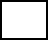 Tiêu thụ đặc biệtThuế xuất, nhập khẩuTài nguyênThu nhập doanh nghiệpMôn bàiTiền thuê đấtPhí, lệ phíThu nhập cá nhânKhác11Ngành, nghề kinh doanh chính: Ngành, nghề kinh doanh chính: Ngành, nghề kinh doanh chính: Các giấy tờ gửi kèm:- Danh sách thành viên công ty;-…………………..-…………………..ĐẠI DIỆN THEO PHÁP LUẬT CỦA CÔNG TY(Ký và ghi họ tên)